Medical DirectorAccessing Prescription and Dispense View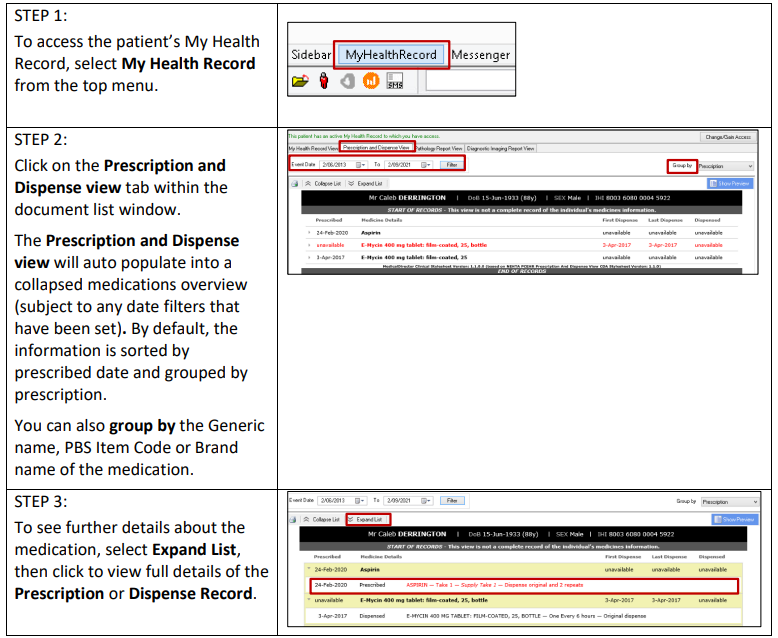 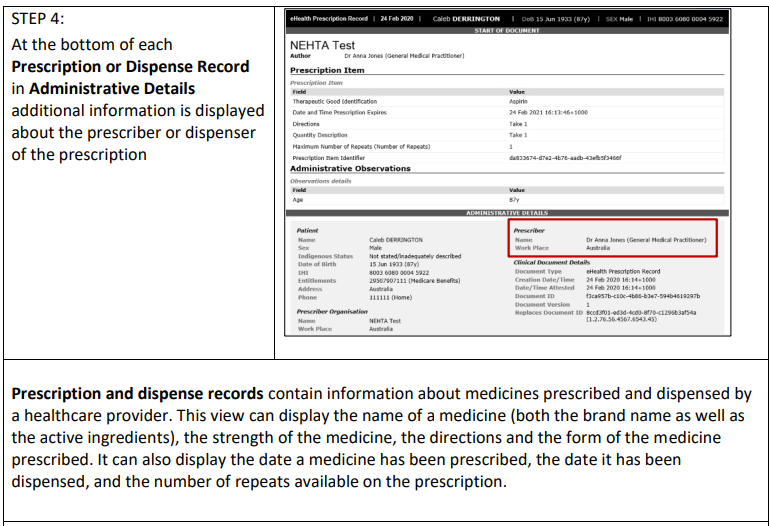 